 Директору МБОУ «Глазуновская основная  общеобразовательная школа»Коршуновой Т.А.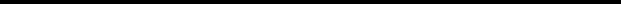 ______________________________________________(Ф.И.О. заявителя)Домашний адрес:_______________________________________________________________________________Тел:___________________________________________Электроннаяпочта:_________________________________________ЗАЯВЛЕНИЕ Прошу принять в МБОУ «Глазуновская  основная общеобразовательная школа»  моего ребенка в _____ классФамилия _____________________________________________________________________Имя _________________________________________________________________________Отчество _____________________________________________________________________Дата рождения ________________________________________________________________Адрес места регистрации ребенка _______________________________________________Адрес места проживанияребенка________________________________________________Наличие права внеочередного, первоочередного или преимущественного приема (при наличии подчеркнуть и указать) ________________________________________________________________________Потребность в 	обучении	ребенка	по	адаптированной	образовательной	программе	(при	наличии)_____________________________________________________________________Требуется создание специальных условий для организации обучения и	воспитания ребенка-инвалида всоответствии	с	индивидуальной	программой	реабилитации	инвалида	(при	наличии)_____________________________________________________________________________________________Согласие родителя (ей) (законного (ых) представителя (ей) ребенка) на обучение ребенка по адаптированной образовательной программе (в случае необходимости обучения ребенка по адаптированной образовательной программе) ____________________________________________________________________Язык образования _____________________________________________________________________________Родной язык из числа языков народов Российской Федерации для изучения  ____________________________С Уставом, лицензией на осуществление образовательной деятельности, со свидетельством о государственной аккредитации, с образовательными программами и другими документами, регламентирующими организацию и осуществление образовательной деятельности, права и обязанности обучающихся ознакомлены./Да____/ Нет____/соответствии с ч.1 ст.6 Федерального закона от 27.07.2006 № 152-ФЗ «О персональных данных» даем согласие на обработку наших и ребенка персональных данных.Информацию о результате рассмотрения заявления прошу направить на электронную почту ______(да/нет)Подпись родителя (законного представителя):  _______________ /____________________/                                                                                         подпись                  расшифровкаДата «_____» ____________ 202___г.МАТЬОТЕЦФамилияФамилияИмяИмяОтчествоОтчествоАдрес места жительства и (или) адрес местаАдрес места жительства и (или) адрес местапребывания родителя (законного представителя)пребывания родителя (законного представителя)ребенка ____________________________________ребенка  _______________________________________________________________________________________________________________Номер  телефона,  адрес  электронной  почты,  (приНомер  телефона,  адрес  электронной  почты,  (приналичии)наличии)